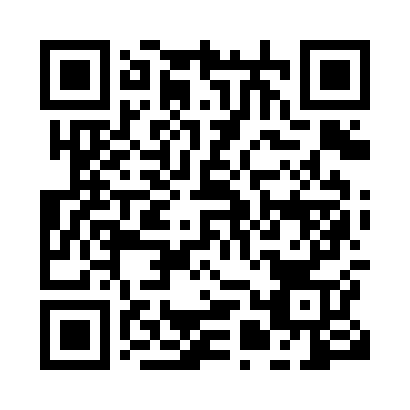 Prayer times for Hualqui, ChileWed 1 May 2024 - Fri 31 May 2024High Latitude Method: NonePrayer Calculation Method: Muslim World LeagueAsar Calculation Method: ShafiPrayer times provided by https://www.salahtimes.comDateDayFajrSunriseDhuhrAsrMaghribIsha1Wed6:047:3212:493:436:057:282Thu6:047:3312:493:426:047:273Fri6:057:3412:483:416:037:264Sat6:067:3412:483:406:027:255Sun6:077:3512:483:396:017:256Mon6:077:3612:483:396:007:247Tue6:087:3712:483:385:597:238Wed6:097:3812:483:375:587:229Thu6:097:3912:483:365:577:2110Fri6:107:4012:483:355:567:2011Sat6:117:4012:483:355:557:2012Sun6:127:4112:483:345:547:1913Mon6:127:4212:483:335:547:1814Tue6:137:4312:483:335:537:1815Wed6:147:4412:483:325:527:1716Thu6:147:4412:483:315:517:1617Fri6:157:4512:483:315:517:1618Sat6:167:4612:483:305:507:1519Sun6:167:4712:483:305:497:1520Mon6:177:4812:483:295:497:1421Tue6:187:4812:483:295:487:1422Wed6:187:4912:483:285:477:1323Thu6:197:5012:483:285:477:1324Fri6:197:5112:493:275:467:1225Sat6:207:5112:493:275:467:1226Sun6:217:5212:493:265:457:1227Mon6:217:5312:493:265:457:1128Tue6:227:5412:493:265:447:1129Wed6:227:5412:493:255:447:1130Thu6:237:5512:493:255:437:1031Fri6:237:5612:493:255:437:10